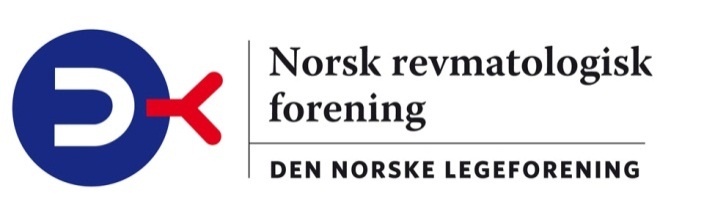 Praktisk revmatologi ved artritt- og bindevevssykdommerKursarrangør: Norsk revmatologisk foreningKurstimer: 6 timer valgfritt kurs i revmatologiKurssted/dato:  Clarion Hotel & Congress Oslo Airport Gardermoen, onsdag 22.11.17Læringsmål: Erverve kunnskap i praktisk klinisk revmatologi Målgruppe: Leger i spesialisering i revmatologi, spesialister i revmatologi Kurskomite: Marte Ingeborg Sæther, Kari Eline Norvik Nag, Nanna Victoria Ording Helgesen, Eirik Klami Kristianslund.Kursleder: Marte Ingeborg SætherAntall deltakere: 50Påmeldingsfrist: 01.11.17 påmelding via Legeforeningens kurskatalog10.30 - 11.15. Psoriasisartritt. Utredning og behandling av perifer og aksial sykdom. Ved Tor Magne Madland, overlege rev.avd, Haukeland sykehus.11.15 - 11.45 Radiologisk utredning av psoriasisartritt ved radiolog.11.45 - 12.00 Kaffe12.00-13.00 Temporalis arteritt (GCA) - diagnostikk og behandling. Praktisk tilnærming i vaktsammenheng. Ved Lene Brekke, overlege Haugesund Revmatismesykehus13.00 - 14.00 Lunsj14.00 - 15.15 SLE. Diagnostikk, utredning og behandling. Ved overlege Karoline Lerang, overlege rev.avd, Rikshospitalet.15.15 - 15.30 Kaffe15.30 - 16.30 Lupusnefritt. Oversikt, diagnostikk og behandling. Ved Gudrun Norby, overlege rev.avd., Rikshospitalet.16.30 Slutt